MEETING NOTICECapital Area Groundwater Conservation DistrictBoard MeetingWHEN:		Wednesday, December 14, 2022 TIME:		1:00 p.m.  WHERE:	Renaissance Hotel  7000 Bluebonnet Blvd.Baton Rouge, LA  70809 Contact Person:  Lisa Manda, (225) 293-7370 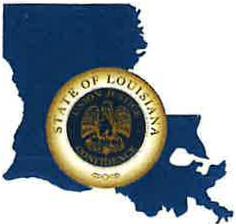 CAPITAL AREA GROUNDWATER CONSERVATION DISTRICTGARY I. BEARDEXECUTIVE DIRECTOR